Консультация для родителей«УЧИМ РЕБЁНКА ПРАВИЛАМ БЕЗОПАСНОСТИ»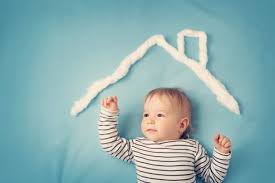 Имя, фамилию, адрес и номер телефона учите с ребенком с самого раннего возраста.Будъте терпеливы, обучая детей!Они должны найти в Вашем лице дружелюбного и внимательного учителя.Вероятность травм ребенка снизится, если не пожалеть времени и показать, как выполнять те или иные дела по дому доступные ему. Грязная, испачканная одежда, которая огорчила чистоплотную маму. За ней иногда кроется тяжелый ушиб живота или повреждение внутренних органов. Дети, опасаясь  наказания, порой могут скрыть факт происшедшей травмы или преуменьшить значение происшествия. Поэтому в случае повреждения никогда не нужно торопиться упрекать или тем более наказывать ребенка, необходимо спокойно и доброжелательно разобраться в том, что произошло.«Дозированный опыт» - это когда ребенку дают убедиться, что вода, утюг и головешка обжигают, иголка колется и т.п. Он снижает потери от самостоятельных «проб и ошибок».    Если Ваш метод обучения детей  безопасному поведению -    запрет, то доступно объясните ребенку необходимость его соблюдения.  Помните, что запретов должно быть не много.Животные могут нанести травму ребенку. Учите детей бережно ухаживать за ними, не дразнить, избегать опасных действий.Защищайте своих детей, пока они не у  повзрослеют достаточно, чтобы овладеть специальными навыка безопасности. 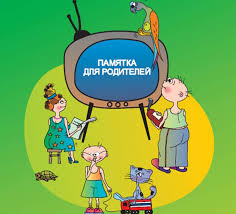 